	Name:  Mousa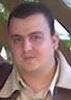 Years of Experience (12 years)Mousa.374168@2freemail.com Date of birth: 23-10-1981    Egyptian nationality Religion: MuslimMarital status: MarriedThe Military: Exempted Final Certificate: Bachelor of  Electrical Engineering in 2005 Good Degree. Mansoura University.Graduation Project:-(Using neural network for Diagnostic electric Power system error) excellent Degree.Field of Experience in Saudi Arabia (11Years):-* march 2016– march 2017Owner: RTCC .Grand Hyatt Hotel at Khoper city. Includes :-( Numbers 370 room, 4 restaurant, main kitchen, pool,spa)* February 2012 – march 2016 Owner: RTCC .Rashid Towers Project in Al Khoper city. Includes :-( Number six towers each tower contains 18 floors  & Grand Hyatt Hotel at Khoper)*July 2009 – February 2012   Owner: Ministry of Interior .border guard project in Hafer Albatin city ,   Includes : - ( 98 villas , 28 apartment , Two School , Two mosque , Shopping Center ,   Seven Administration Building , Two Restaurant , prison , Five workshops ,clinic ,  Prison  and  Recreation center .  October 2006– June 2009  Owner: Ministry of vocational training. *Implemented  ( institute of  Vocational Training )Second Phase in Alquenvodah city.  *Implemented ( four school  12 class)  model in asir city. *Prepare Shop Drawing and Calculate note for girls Administration Building in Asir city.Field of Experience in Egypt  (One Years) ( from 1/8/2005 TO 1/9/2006 ) :-Schuman companies   Implemented 1-three housing Tower in Mansoura.Shopping mall in alobor city.   2-		3- Tow Apartment. 	Personal Skills:-Computer program (AutoCAD -  Electric program -  M.S Office) *KSA  driving license * Languages:* Arabic ( native language )English ( v. good spoken & written)  * 	    Technical Skills:-1- Design and Implemented LOW VOLTAGE SYSTEM ( Medium and Low, Voltage design of the entire project ranging from voltage drop calculations to Substation, light and power system , General site , street lighting  and Swimming Pools).2- Design and Implemented LOW CURRENT SYSTEM (fire alarm system and link to fire fitting  , CCTV System , MATV , IPTV , Access control and public address system .   3- Design and Implemented Lighting solutions using DIALux software, 
4- Prepare single line diagrams and detail drawings. Prepare calculation sheets.
5- Prepare the summary matrix of contract clauses in the system 
6- Attend weekly site meetings providing advice re: , Sub contracts.
7- Review contracts for suppliers and subcontractors.